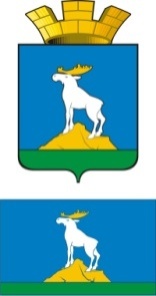 ГЛАВА НИЖНЕСЕРГИНСКОГО ГОРОДСКОГО ПОСЕЛЕНИЯПОСТАНОВЛЕНИЕ31.08.2023 г.               № 331г. Нижние Серги О сокращении срока рассмотрения обращений граждан, поступающих в администрацию Нижнесергинского городского поселенияС учетом требований Федерального закона от 02.05.2006 №59 «О порядке рассмотрения обращений граждан Российской Федерации», в соответствии с Постановлением Правительства Российской Федерации от 16.11.2020 №1844 «Об утверждении Правил предоставления субсидии из федерального бюджета автономной некоммерческой организации по развитию цифровых проектов в сфере общественных связей и коммуникаций «Диалог Регионы» на создание и обеспечение функционирования в субъектах Российской федерации центров управления регионов и Правил создания и функционирования в субъектах Российской Федерации центров управления регионов,ПОСТАНОВЛЯЮ:1. Утвердить перечень категорий обращений, поступающих в администрацию Нижнесергинского городского поселения от граждан, объединений граждан, в том числе юридических лиц, рассматриваемых с использованием механизма ускоренного рассмотрения (прилагается).2. Администрации Нижнесергинского городского поселения осуществлять рассмотрение поступивших в рамках Федерального закона от 02.05.2006 №59-ФЗ «О порядке рассмотрения обращений граждан Российской Федерации» обращений граждан, объединений граждан, в том числе юридических лиц в сроки, установленные перечнем.3. Опубликовать настоящее постановление путем размещения полного текста на официальном сайте Нижнесергинского городского поселения в сети «Интернет».4. Контроль исполнения настоящего постановления оставляю за собой.Глава Нижнесергинского городского поселения                                                                             А.М. ЧекасинУТВЕРЖДЕНпостановлением главы Нижнесергинского городского поселения от 31.08.2023 №331 ПЕРЕЧЕНЬкатегорий обращений граждан, поступающих в администрацию Нижнесергинского городского поселения от граждан, объединений граждан, в том числе юридических лиц, рассматриваемых с использованием механизма ускоренного рассмотрения№п/пКатегория и подкатегория обращений гражданСпециалист, структурное подразделение администрации Нижнесергинского городского поселения, в полномочия которого входит рассмотрение обращений гражданСрок рассмотрения обращений граждан, календарных дней1ТранспортТрубецких Роман Юрьевич – заместитель главы по вопросам жилищно-коммунального хозяйства282ДорогиКонстантинов Андрей Викторович – заведующий отделом по управлению муниципальными заказами и правовым вопросам283Жилищно-коммунальное хозяйствоБлинкова Наталья Геннадьевна – заведующий отделом ЖКХ, благоустройства, ГО и ЧС284ЭнергетикаКонстантинов Андрей Викторович – заведующий отделом по управлению муниципальными заказами и правовым вопросам28